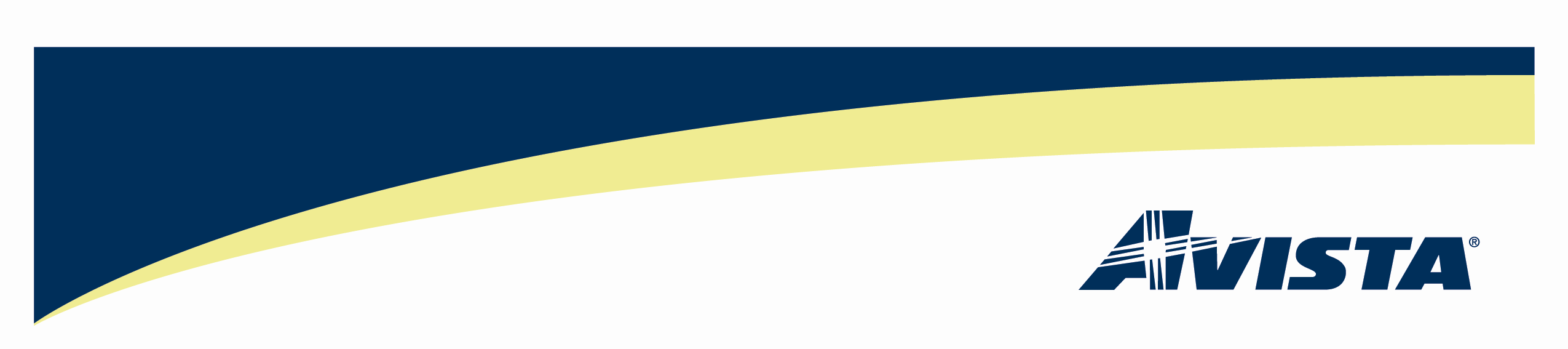 February 29, 2012VIA Electronic MailDavid DannerExecutive Director Utilities & Transportation Commission1300 S. Evergreen Park Drive S. W.RE:	Avista Docket No. UE-111882Dear Mr. Danner:Avista Corporation respectfully submits a “Review of Prospects and Strategies for the 2012 Avista Regular Income Natural Gas DSM Portfolio” report.  During the review of the Company’s Biennial Conservation Plan (BCP) in the above referenced docket, Public Counsel and the Commission Staff expressed concerns regarding the cost-effectiveness of Avista’s natural gas DSM portfolio.  Avista, through that process committed to provide some analysis of these programs by the end of February 2012.  Attached is the result of that analysis.If you have any questions regarding this information, please contact Jon Powell at 509-495-4047 or myself at 509-495-4975.Sincerely,/s/Linda Gervais//Linda GervaisManager, Regulatory PolicyAvista Utilities509-495-4975linda.gervais@avistacorp.com